О предоставлении в арендумуниципального имуществаВ соответствии со статьей 17.1 Федерального закона от 26 июля 2006 г. №135-ФЗ «О защите конкуренции», Федерального закона от  6 октября 2003 г. N 131-ФЗ « Об общих принципах организации местного самоуправления в Российской Федерации»   Уставом Ефремкасинского сельского поселения Аликовского района Чувашской Республики  постановляет:1. Предоставить в аренду УФПС Чувашской Республики – филиала ФГУП «Почта России» сроком на 5 лет муниципальное имущество:- нежилое помещение № 4, с общей площадью 25,4 кв.м., расположенное на 1 этаже здания Вотланского сельского Дома культуры, по адресу: Чувашская Республика, Аликовский район, д. Вотланы, ул. Мира, д.2.Целевое назначение муниципального имущества: под отделения связи в д. Вотланы.2.  Контроль за выполнением настоящего постановления оставляю за собой.Глава Ефремкасинскогосельского поселения:                                                                                                   В.М.ЕфимовЧУВАШСКАЯ РЕСПУБЛИКА 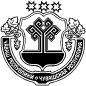 АДМИНИСТРАЦИЯЕФРЕМКАСИНСКОГОСЕЛЬСКОГО ПОСЕЛЕНИЯ АЛИКОВСКОГО РАЙОНА ЧĂВАШ РЕСПУБЛИКИЭЛĔК РАЙОнĕЕХРЕМКАССИ ЯЛ ПОСЕЛЕНИЙĕН АДМИНИСТРАЦИЙĕ ПОСТАНОВЛЕНИЕ29.01.2021 № 6ад.ЕфремкасыЙЫШАНУ29.01.2021  № 6аЕхремкасси ял